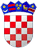 R E P U B L I K A  H R V A T S K AOBRAZAC ZAHTJEVA ZA DODJELU POTPOREPodnositelj zahtjeva za dodjelu potpore (naziv, adresa, OIB)_______________________________________________________________________________P r i j a v aza korištenje potpore za ulaganje na temelju članka _______. Uredbe o poticanju ulaganja u sektoru turizma (NN _____)za projekt ulaganja pod nazivom:_____________________________________________________________________________________________________________________________________________________________________________________________________________________________________________Projekt ulaganja se realizira u području/županiji (regija III. razine NUTS-a)_______________________________________________________________________________Projekt ulaganja se realizira u području s indeksom turističke razvijenosti jedinica lokalne samouprave u Republici Hrvatskoj (klasifikacija jedinica lokalne samouprave u 5 kategorija turističke razvijenosti http://www.iztzg.hr/hr/itr/ )_______________________________________________________________________________Prijavi prilažemo:        ________________________________________________________________________________Mjesto i datum:Potpis odgovorne osobe: